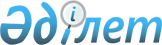 М.Е.Аманбаев туралыҚазақстан Республикасы Үкіметінің 2005 жылғы 17 ақпандағы N 143 Қаулысы

      Қазақстан Республикасының Үкіметі  ҚАУЛЫ ЕТЕДІ : 

      Мұрат Ермұқанұлы Аманбаев Қазақстан Республикасы Қаржы министрлігінің Кедендік бақылау комитеті төрағасының бірінші орынбасары болып тағайындалсын, ол бұрынғы атқарған қызметінен босатылсын.        Қазақстан Республикасының 

      Премьер-Министрі 
					© 2012. Қазақстан Республикасы Әділет министрлігінің «Қазақстан Республикасының Заңнама және құқықтық ақпарат институты» ШЖҚ РМК
				